آيين نامه اجرايي مواد (84‏)، (86)، (87‏). (90‏)، (91‏ ) و (93‏) قانون مديريت خدمات كشوري ‏
مصوب 1389/03/3012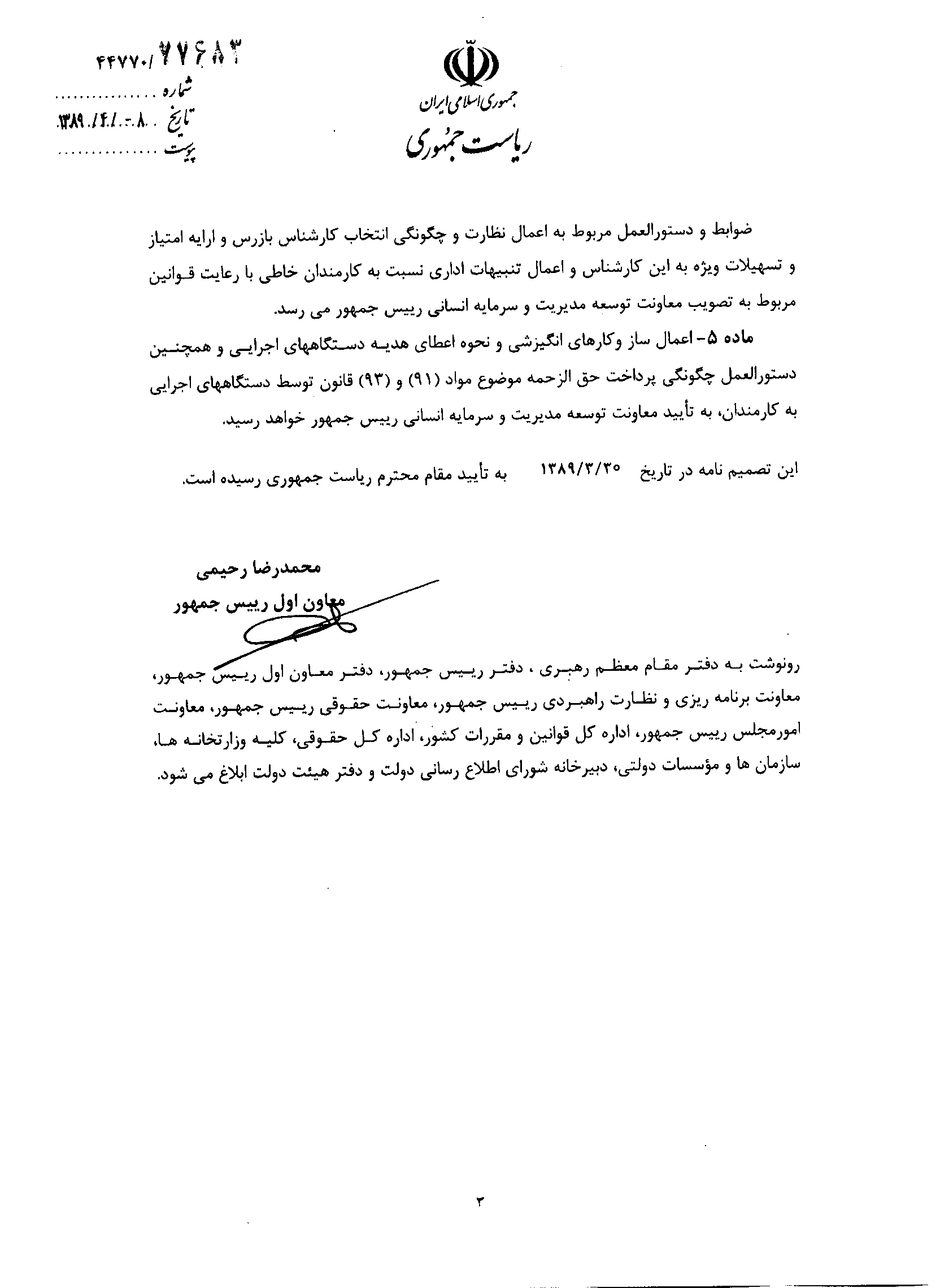 3تماس با ماتاریخ ابلاغ : 1389/04/08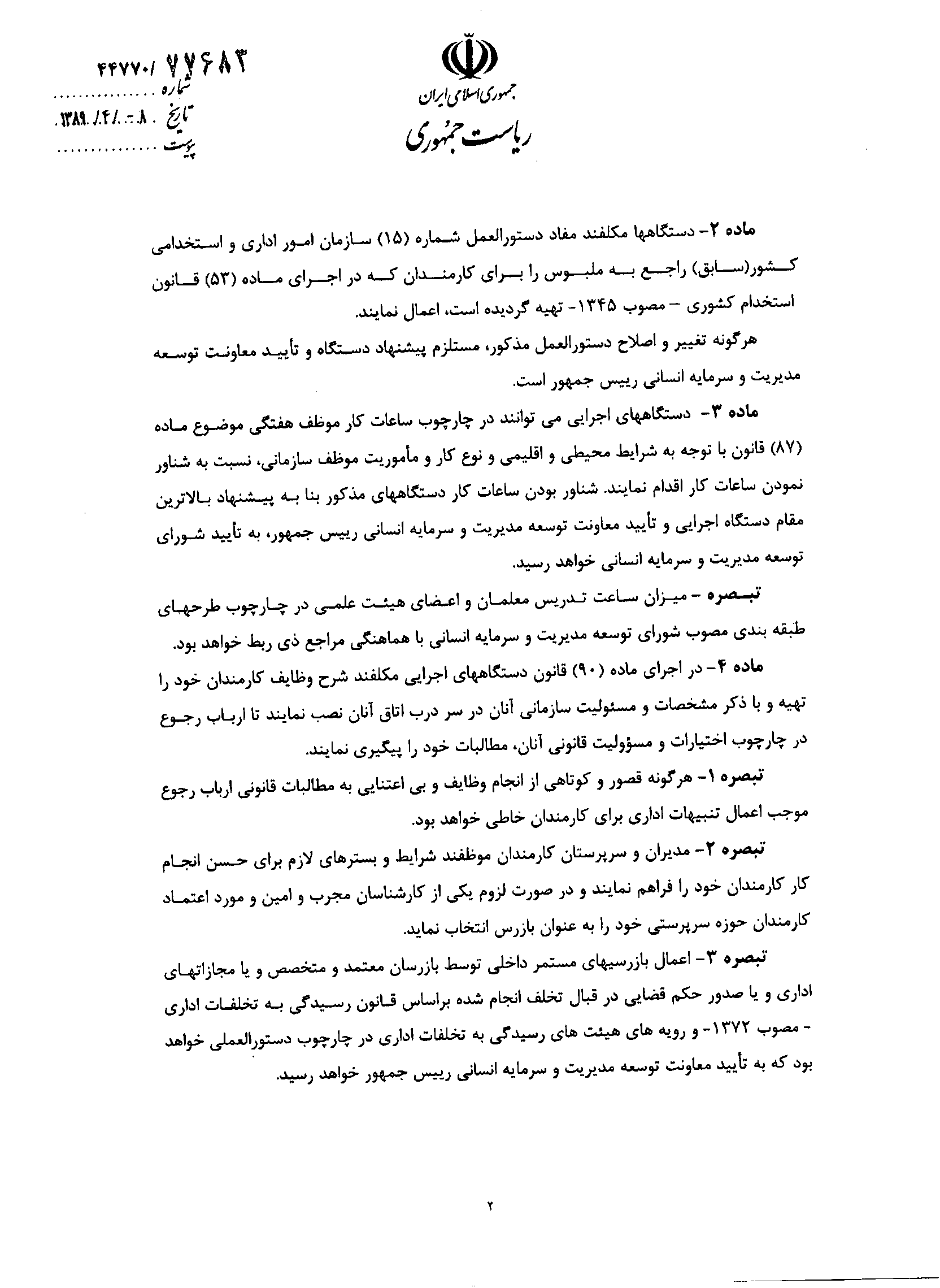 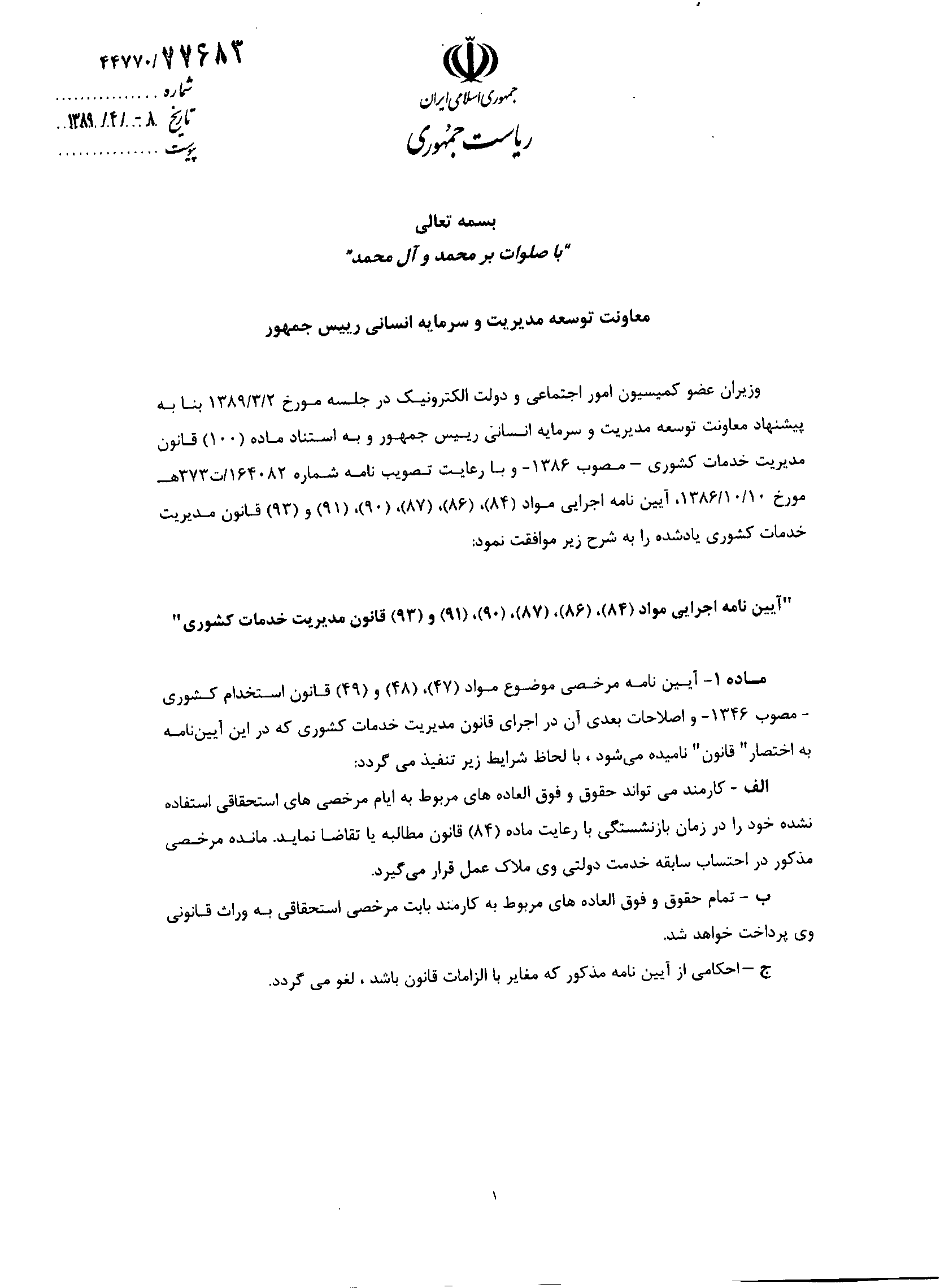 